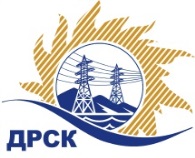 Акционерное Общество«Дальневосточная распределительная сетевая  компания»Протокол № 291/УТПиР-ВПзаседания закупочной комиссии по выбору победителя по открытому электронному запросу предложений на право заключения договора: Строительство ВОЛС до сетевых участков, филиал "АЭС"  закупка № 278 раздел 2.2.1.  ГКПЗ 2017№ ЕИС – 31604592411ПРИСУТСТВОВАЛИ: члены постоянно действующей Закупочной комиссии АО «ДРСК»  2-го уровня.Форма голосования членов Закупочной комиссии: очно-заочная.ВОПРОСЫ, ВЫНОСИМЫЕ НА РАССМОТРЕНИЕ ЗАКУПОЧНОЙ КОМИССИИ: Об утверждении результатов процедуры переторжки.Об итоговой ранжировке заявок.О выборе победителя запроса предложений.ВОПРОС 1 «Об утверждении результатов процедуры переторжки»РЕШИЛИ:Признать процедуру переторжки не состоявшейся.Утвердить окончательные цены предложений участниковВОПРОС 2 «Об итоговой ранжировке заявок»РЕШИЛИ:Утвердить итоговую ранжировку заявокВОПРОС 3 «О выборе победителя запроса предложений»РЕШИЛИ:Признать Победителем запроса предложений участника, занявшего первое место в итоговой ранжировке по степени предпочтительности для заказчика: Строительство ВОЛС до сетевых участков, филиал "АЭС" участника, занявшего первое место по степени предпочтительности для заказчика: ООО «Сириус-М» г. Благовещенск, ул. Комсомольская, 49 участника, занявшего первое место по степени предпочтительности для заказчика: стоимость предложения 1 994 700,00  руб. без учета НДС (2 353 746,00  руб. с учетом НДС). Срок выполнения работ: с  момента заключение договора  по 30.06.2017 г. Условия оплаты: в течение 30 (тридцати) календарных дней с момента подписания актов сдачи-приемки выполненных работ обеими сторонами. Гарантийные обязательства: Гарантийные обязательства: гарантия подрядчика на своевременное и качественное выполнение работ, а также на устранение дефектов, возникших по вине подрядчика. составляет 60 мес. Гарантия на материалы и оборудование поставляемые подрядчиком 36 мес.Коврижкина Е.Ю.Тел. 397208город  Благовещенск«03» февраля 2017 года№п/пНаименование Участника закупки и место нахожденияЦена заявки до переторжки, руб. без НДС.Цена заявки после переторжки без НДС, руб.1ООО «Сириус-М»г. Благовещенск, ул. Комсомольская, 491 994 700,00 1 994 700,00 2ООО «Позитроника-Амур»г. Благовещенск, ул. 50-Летия Октября, 65А1 999 711,22 1 999 711,22 Место в итоговой ранжировкеНаименование и адрес участникаЦена предложения до переторжки без НДС, руб.Окончательная цена предложения без НДС, руб.1 местоООО «Сириус-М»г. Благовещенск, ул. Комсомольская, 491 994 700,00 1 994 700,00 2 местоООО «Позитроника-Амур»г. Благовещенск, ул. 50-Летия Октября, 65А1 999 711,22 1 999 711,22 Ответственный секретарь Закупочной комиссии: Елисеева М.Г._____________________________